СПРАВКАоб источнике и дате официального опубликования (обнародования) муниципального правового актаПостановление администрации Цивильского районаот   15 июня   2020 года    № 284О внесении изменений в постановление администрации Цивильского района от 03 февраля 2020 года №63 «О комиссии по предупреждению и ликвидации чрезвычайных ситуаций и обеспечению пожарной безопасности Цивильского  района Чувашской Республики»Глава Цивильского района                                                                             Т.В.Баранова О внесении изменений в постановление администрации Цивильского района от 03 февраля 2020 года №63 «О комиссии по предупреждению и ликвидации чрезвычайных ситуаций и обеспечению пожарной безопасности Цивильского  района Чувашской Республики» В  соответствии с Федеральным законом от 30 июля 2019 года №159-ФЗ «О внесении изменений в Федеральный закон «О защите населения и территорий от чрезвычайных ситуаций природного и техногенного характера»», постановлением Правительства Российской Федерации от           30 декабря 2003 г. № 794 «О единой государственной системе предупреждения и ликвидации чрезвычайных ситуаций», в целях  совершенствования координации деятельности Цивильского районного звена территориальной подсистемы Чувашской Республики единой государственной системы предупреждения и ликвидации чрезвычайных ситуаций в выполнении мероприятий по снижению риска, смягчению и ликвидации последствий чрезвычайных ситуаций, работы по реализации государственной политики в области пожарной безопасности на территории Цивильского района, для координации согласованных действий органов местного самоуправления Цивильского района в целях реализации государственной политики в области предупреждения и ликвидации чрезвычайных ситуаций природного и техногенного характера и обеспечения пожарной безопасности, а также в связи с кадровыми изменениями, администрация  Цивильского района, администрация Цивильского района Чувашской Республики  ПОСТАНОВЛЯЕТ1. Внести в постановление администрации Цивильского района от 03.02.2020 № 63 «О комиссии по предупреждению и ликвидации чрезвычайных ситуаций и обеспечению пожарной безопасности Цивильского  района Чувашской Республики» (далее - Постановление) следующие изменения:1.1. Состав комиссии по предупреждению и ликвидации  чрезвычайных ситуаций и обеспечению пожарной безопасности Цивильского района Чувашской Республики (Приложение №2 к Постановлению) изложить в следующей редакции:«СОСТАВкомиссии по предупреждению и ликвидации  чрезвычайных ситуаций и обеспечению пожарной безопасности Цивильского района Чувашской РеспубликиБеккер С.Ф. – Глава администрации Цивильского района (председатель комиссии);Якимов Д.В. – начальник отдела строительства и ЖКХ администрации Цивильского района (заместитель председателя комиссии);Ванюков В.В. – начальник 40 ПСЧ ФГКУ «9 отряд ФПС по Чувашской Республике - Чувашии» (заместитель председателя комиссии)  (по согласованию);Волчкова А.В. – заместитель главы администрации – начальник отдела образования и социального развития администрации Цивильского района;Романов А.С. – заведующий сектором по делам ГО и ЧС администрации Цивильского района (секретарь комиссии);Пискарев А.Н. – главный государственный инспектор Красноармейского и Цивильского районов по пожарному надзору - начальник отделения надзорной деятельности и профилактической работы по Красноармейскому и Цивильскому районам (по согласованию);Венедиктов А.Н. – заместитель начальника отдела сельского хозяйства администрации Цивильского района.Константинов И.Г. – начальник  МО МВД России «Цивильский»  (по согласованию);Генералов С.А. – председатель Совета Цивильского райпо  (по согласованию);Гермонова Т.Г. –  начальник Территориального отдела ТУ Роспотребнадзора по Цивильскому району (по согласованию);Дмитриев Е.М. – главный ветеринарный врач БУ ЧР «Цивильская районная станция по борьбе с болезнями животных» (по согласованию);Егоров А.А. - лесничий Цивильского участкового  лесничества (по согласованию);Озерова В.А.  – главный врач  БУ «Цивильская ЦРБ» Минздравсоцразвития Чувашии (по согласованию);Николаев Ю.А. - начальник  Цивильского РЭС «Северное производственное отделение филиала ПАО  «МРСК Волги» - «Чувашэнерго» (по согласованию);Филиппов Л.В. – директор филиала АО «Газпром газораспределение г. Чебоксары» в г. Цивильске (по согласованию);Гиляровский Э.Г. - начальник МЦТЭТ г. Цивильск филиала в Чувашской Республики ПАО «Ростелеком» (по согласованию);Шоркин П.С. – начальник Цивильского межрайонного отдела филиала ФГБУ (Россельхозцентр) по Чувашской Республике (по согласованию);Урачаев Максим Николаевич – генеральный директор ОАО «ДЭП 139» (по согласованию)».2. Настоящее постановление вступает в силу после его официального опубликования (обнародования).Глава администрацииЦивильского района                                                                                                   С.Ф.БеккерНаименование источника официального опубликования муниципального нормативного правового акта  (сведения о размещении  муниципального нормативного правового акта для его обнародования)Газета: «Официальный вестник Цивильского района»Дата издания (обнародования)19.06.2020Номер выпуска519Номер статьи (номер страницы при отсутствии номера статьи с которой начинается текст муниципального правового акта)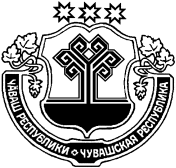 Ч+ВАШ  РЕСПУБЛИКИҪ/РП, РАЙОН/ЧУВАШСКАЯ РЕСПУБЛИКА ЦИВИЛЬСКИЙ РАЙОНҪ/РП, РАЙОН   АДМИНИСТРАЦИЙ/ЙЫШ+НУ2020 ç. Ҫертме  уйăхĕ 15-м\ш\ №284Ҫ\рп. ХулиАДМИНИСТРАЦИЯЦИВИЛЬСКОГО РАЙОНАПОСТАНОВЛЕНИЕ15 июня 2020 года №284 г. Цивильск